103年度上半年適齡兒童電視節目評選結果公佈計有19家電視台75個節目獲得標章認定國家通訊傳播委員會、台灣媒體觀察教育基金會  新聞稿  103/7/5國家通訊傳播委員會（以下簡稱通傳會）委託台灣媒體觀察教育基金會（以下簡稱媒觀）執行「適齡兒童電視節目」評選作業103年上半年評選結果今(5)日公佈，本次評選作業共計有19家電視台75個節目獲得標章認定，其中獲得推薦適合各年齡層收看節目分別如下：2-6歲24個節目、7-9歲11個節目、10-12歲20個節目、7-12歲20個節目【詳細結果詳如附件一】，已通過適齡節目可獲頒「適齡兒童電視節目標章」之認定【標章詳如附件二】，並可於節目中揭示。適齡兒童電視節目評選作業由產學各方專家所組成之評審團，依據節目類型（綜合紀實類、生活教育類、卡通類、戲劇類）進行分類，並依據年齡層（2-6歲、7-9歲、10-12歲、7-12歲）進行評選，其目的主要在鼓勵電視業者提升節目製播品質，同時提供兒童更好的觀看節目環境，而進行本評選作業。其節目評選對象為在電視頻道播出之國內、外製作節目，由各家電視台主動報名，報名節目所設定收看年齡層必須皆以12歲以下兒童為對象，播出時間至少已超過一季以上或新製節目者皆為評選對象，而獲得標章認定之節目，通傳會將會頒予「適齡兒童電視節目標章」可於節目中揭示，同時，媒觀執行「適齡兒童電視節目標章計畫宣傳案」時，將會一併進行宣傳。「適齡兒童電視節目」評選作業乃因各界反應適齡兒童電視節目識別不易，通傳會為鼓勵電視業者製播適齡兒童節目，並鼓勵親子共視，故委託媒觀執行，評選時間與方式為每半年一次，由專家學者、基層教師、家長與兒童福利相關NGO組織工作者等四大領域代表共同參與評選作業，評選出適合12歲以下兒童觀賞之適齡兒童電視節目，並給予「適齡兒童電視節目標章」。在評選結果報告書完成後，媒觀製作「適齡兒童電視節目標章」節目單，供民眾免費索取，作為父母、兒童選擇收視之參考。適齡節目評選之詳細資料請見活動網站：http://2014mediawatch.blogspot.tw/http://mediawatch.org.tw/記者會時間：103/7/5(六) 上午10：00記者會地點：@pp留聲基地 (台北自來水園區大門旁) 台北市中正區思源街一號 新聞聯絡人:王怡蓁 小姐  連絡電話:02-8663-3062、0935-310-051【附件一】103年度上半年適齡兒童電視節目評選結果103年度上半年適齡兒童電視節目評選結果與適齡理由【附件二】適齡兒童電視節目標章   2-6歲                 7-9歲                   10-12歲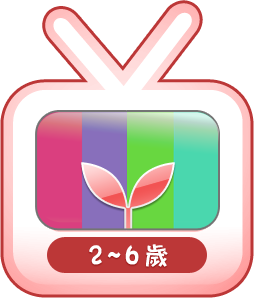 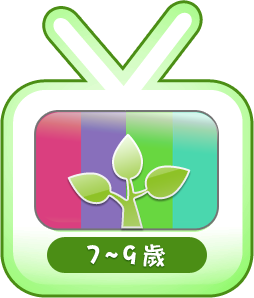 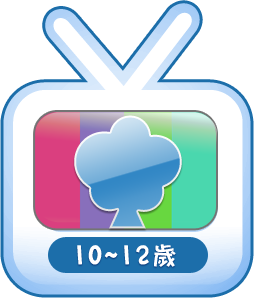   7-12歲 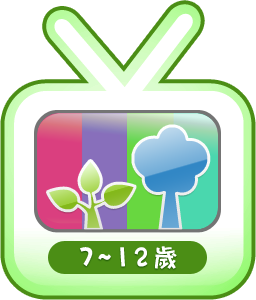 播出頻道名稱節目名稱適齡層播出頻道名稱節目名稱適齡層Nick JrDora, the explorer2-6歲Nick JrPaw Patrol2-6歲Nick JrBubble Guppies2-6歲GOOD TV豬小妹奧莉薇2-6歲客家電視台猜猜我有多愛你2-6歲客家電視台ㄤ牯ㄤ牯咕咕咕2-6歲公共電視水果冰淇淋2-6歲MOMO親子台MOMO歡樂谷第八季2-6歲MOMO親子台貝貝生活日記第三季2-6歲Disney Channel小醫師大玩偶2-6歲Disney Channel西部警長凱莉2-6歲Disney Channel小公主蘇菲亞2-6歲YOYO TV粉紅豬小妹2-6歲YOYO TV快樂維布魯2-6歲YOYO TV大耳查布2-6歲YOYO TV叭噗麻吉2-6歲YOYO TV波力POLI2-6歲YOYO TV恰恰特快車2-6歲YOYO TV可愛巧虎島2-6歲YOYO TV妙妙狗2-6歲YOYO TVDIEGO2-6歲YOYO TVDORA2-6歲YOYO TV123玩數學2-6歲YOYO TVYOYO點點名2-6歲播出頻道名稱節目名稱適齡層播出頻道名稱節目名稱適齡層MY-KIDS TV忍者亂太郎7-9歲靖天卡通台可愛拖拉車 (Fifty the Tractor)7-9歲靖天卡通台吉姆麥可派對 (Zip & Mac)7-9歲GOOD TV茴香道歡樂社區7-9歲GOOD TV蔬菜狂想曲7-9歲客家電視台戴帽子的貓Ⅱ7-9歲MOMO親子台寶貝星樂園 第四季7-9歲MOMO親子台Hello Kitty-蘋果森林與平行鎮7-9歲Disney Channel傑克與夢幻島海盜7-9歲YOYO TVSUPER WHY7-9歲YOYO TV彩虹小馬7-9歲播出頻道名稱節目名稱適齡層播出頻道名稱節目名稱適齡層中華電視公司宇宙兄弟10-12歲JET綜合台寶貝上課了10-12歲年代MUCH台荳荳快樂學堂10-12歲台視鑽石王牌10-12歲GOOD TV太空先鋒隊10-12歲客家電視台奧林P克10-12歲客家電視台搞就一條線10-12歲公共電視流言追追追10-12歲大愛一台呼叫妙博士10-12歲大愛二台生活裡的科學10-12歲大愛一台證嚴法師說故事10-12歲MOMO親子台獸旋戰鬥10-12歲MOMO親子台快樂星貓10-12歲Disney Channel米奇歡樂多10-12歲Disney Channel宇宙小奇兵10-12歲Disney Channel憨吉與咖哩10-12歲Disney Channel我是夢妮10-12歲Disney Channel飛哥與小佛10-12歲Disney Channel忍者好小子10-12歲YOYO TV我們這一家10-12歲播出頻道名稱節目名稱適齡層播出頻道名稱節目名稱適齡層中視綜合台Mr. Q特攻隊  in HAKKA  第三季7-12歲寰宇新聞二台MOD52頻道寰宇兒童週報7-12歲民視電視公司快樂孩子王7-12歲世界電視台TV課輔班7-12歲靖天卡通台飛車狗(Turbo Dog)7-12歲GOOD TV烤箱讀書會7-12歲客家電視台世界多奇妙7-12歲公共電視下課花路米7-12歲大愛一台地球的孩子7-12歲大愛一、二台當我們童在一起7-12歲大愛一、二台小主播看天下7-12歲大愛一台唐朝小栗子7-12歲MOMO親子台動物大明星7-12歲MOMO親子台MOMO小玩家 第三季7-12歲MOMO親子台我是地球人7-12歲YOYO TV料理甜甜圈7-12歲YOYO TV超級總動員7-12歲YOYO TVYOYO嘻遊記7-12歲YOYO TVi運動7-12歲YOYO TV櫻桃小丸子7-12歲播出頻道送審節目適合年齡適齡理由中視綜合台Mr. Q特攻隊  in HAKKA第三季7-12歲以尋寶闖關的競賽形式，讓兒童透過寓教於樂中，學習客家相關知識，主持群很有默契，互動自然，是適合學齡兒童的文化教育節目。適合7-12歲兒童理解觀賞。播出頻道送審節目適合年齡適齡理由中華電視公司宇宙兄弟10-12歲以鼓勵兒童追逐夢想、成為太空人的故事，帶出宇宙知識奧秘，主題正面勵志，鼓勵兒童勇敢追夢，實現夢想，可啟發青春前期孩子思考未來志向。適合10-12歲兒童理解觀賞。播出頻道送審節目適合年齡適齡理由JET綜合台寶貝上課了10-12歲可啟發兒童的創意及才藝，但需使用剪刀等器具，建議較適合高年級孩童觀賞。適合10-12歲兒童理解觀賞。播出頻道送審節目適合年齡適齡理由寰宇新聞二台MOD52頻道寰宇兒童週報7-12歲可增廣兒童見聞及增進兒童媒體識讀的能力，但是內容多從成人新聞剪輯而成，建議可以用兒童觀點重新製作，會更適合兒童觀賞。適合7-12歲兒童理解觀賞。播出頻道送審節目適合年齡適齡理由年代MUCH台荳荳快樂學堂10-12歲以才藝教學為主，可啟發兒童創意，由於沒有兒童參與製作的作品較複雜。適合10-12歲兒童理解觀賞。播出頻道送審節目適合年齡適齡理由民視電視公司快樂孩子王7-12歲節目內容以學童競賽及才藝示範為表現形式輔以知識常識的增加，對學齡孩子是有益的並鼓勵兒童多元學習。適合7-12歲兒童理解觀賞。播出頻道送審節目適合年齡適齡理由世界電視台TV課輔班7-12歲節目新企劃以英文簡單單字、布偶、動畫、自然探查為內容，內容似課後輔導的教育功能，也能豐富學童視野。適合7-12歲兒童理解觀賞。播出頻道送審節目適合年齡適齡理由MY-KIDS TV忍者亂太郎7-9歲透過忍者學園的生活互動，教導貼近生活中的小道理，不僅認識日本忍者文化，亦可培養兒童從不同角度觀察人、事、物的能力。適合7-9歲兒童理解觀賞。播出頻道送審節目適合年齡適齡理由台視鑽石王牌10-12歲節目內容以棒球隊為題材，情節發展較適合小學高年級或中年級，日本文化及倫理觀念容許體罰、暴力可能造成學童的震撼。適合10-12歲兒童理解觀賞。播出頻道送審節目適合年齡適齡理由Nick JrDora, the explorer2-6歲以探險故事為主軸，清晰的畫面、簡潔的語彙，加上簡單的英文單字及問句，可刺激幼兒的聽覺和口語表達，適合做為學齡前兒童的英語學習教材。適合2-6歲兒童理解觀賞。Nick JrPaw Patrol2-6歲可培養兒童解決問題的能力及樂於助人的美德，且內容邏輯簡易。適合2-6歲兒童理解觀賞。Nick JrBubble Guppies2-6歲可增進學齡前兒童的生活認知能力，透過海底的一群泡泡孔雀魚的生活經驗，帶出幼兒學習基本常識。適合2-6歲兒童理解觀賞。播出頻道送審節目適合年齡適齡理由靖天卡通台可愛拖拉車 (Fifty the Tractor)7-9歲內容描寫農場生活與動物主角的快樂和諧天堂，豐富兒童視野，了解農場、牧場生活，故事邏輯簡單，英文旁白並搭配中文字幕。適合7-9歲兒童理解觀賞。靖天卡通台吉姆麥可派對 (Zip & Mac)7-9歲以青蛙和狗為主角的有趣英語學習節目，對初學英文的孩童，兼具娛樂和學習效果，適合作為兒童學習英語之輔助教材。適合7-9歲兒童理解觀賞。靖天卡通台飛車狗(Turbo Dog)7-12歲內容描寫一群狗狗賽車手們的友情，傳遞互助合作的重要，英文旁白並搭配中文字幕，在沒有中文配音的情況下，字幕閃動過於快速。適合7-12歲兒童理解觀賞。播出頻道送審節目適合年齡適齡理由GOOD TV豬小妹奧莉薇2-6歲內容透過豬小妹的生活情景帶出生活樂趣與想像空間，卡通造型可愛、內容易懂且顏色柔美。適合2-6歲兒童理解觀賞。GOOD TV茴香道歡樂社區7-9歲藉由旁白方式訴說在小鎮裡所發生的故事，內容溫馨且富有童趣。適合7-9歲兒童理解觀賞。GOOD TV蔬菜狂想曲7-9歲以特殊多樣的蔬菜角色，以幽默風趣的故事傳遞正確的價值觀，故事具邏輯性且情節多。適合7-9歲兒童理解觀賞。GOOD TV太空先鋒隊10-12歲透過鳥與飛機結合的學員，進行外太空探險，可滿足兒童對太空科學的好奇心，以正確的天文知識，對學齡孩子深具啟發性及知識性，但由於無中文配音，較小年齡層兒童較難理解。適合10-12歲兒童理解觀賞。建議可加入中文配音，即可讓較小年齡層兒童收看。GOOD TV烤箱讀書會7-12歲故事以繪本形式作為分享，結合烘培與聽故事，鼓勵孩童思考、發表自身想法並學習相關知識。適合7-12歲兒童理解觀賞。播出頻道送審節目適合年齡適齡理由客家電視台猜猜我有多愛你2-6歲內容透過兔子間彼此表達愛意，表現出愛是難以形容與表達的事物。適合2-6歲兒童理解觀賞。客家電視台ㄤ牯ㄤ牯咕咕咕2-6歲透過小故事與重複性地音樂帶入客語學習，適合幼兒觀看的客語嘗試與語言學習節目。適合2-6歲兒童理解觀賞。客家電視台戴帽子的貓Ⅱ7-9歲以鄉土語言學習結合科學與趣味性，生活學習螞蟻搬物、蜜蜂採蜜等情節，讓兒童學習相關知識。適合7-9歲兒童理解觀賞。客家電視台奧林P克10-12歲透過實地演練及搶答，增加客語學習意願，可誘發客家兒童產生學習客語的興趣，由於學習內容較有深度。適合10-12歲兒童理解觀賞。客家電視台搞就一條線10-12歲透過主持人在大自然中探索相關資訊，內容較深奧，可讓兒童認識台灣山林中的進補食材與昆蟲，常以鄉土語言呈現，吸引學生進入情境。適合10-12歲兒童理解觀賞。客家電視台世界多奇妙7-12歲透過小老鼠的帶領，遊遍世界各地，運用大自然珍貴影片配合動畫及卡通，多元媒材將孩子帶入奇妙生物世界，學習各種大自然的奧妙。適合7-12歲兒童理解觀賞。播出頻道送審節目適合年齡適齡理由公共電視水果冰淇淋2-6歲表現形式豐富生動，角色眾多且動畫製作成熟流暢。適合2-6歲兒童理解觀賞。公共電視流言追追追10-12歲透過實驗，以科學為基礎，破解一般人習以為常或積非成是的迷思，相當具啟發性。適合10-12歲兒童理解觀賞。公共電視下課花路米7-12歲透過親身走訪每個主題事物的源頭，可開拓兒童視野，兼具知識和娛樂性。適合7-12歲兒童理解觀賞。播出頻道送審節目適合年齡適齡理由大愛一台呼叫妙博士10-12歲以戲劇、動畫，故事帶入科學知識，讓兒童獲得正確的科學知識及培養邏輯思考的能力。適合10-12歲兒童理解觀賞。大愛一台證嚴法師說故事10-12歲以證嚴法師主講，一詩一故事，引發深遠的寓意、具教育意涵，雖有宗教的哲思，輪迴觀、修行成佛觀念在故事中，用心的將故事結合動畫敘述，但由於語言為閩南語，語意深奧。適合10-12歲兒童理解觀賞。大愛一台地球的孩子7-12歲以採訪許多真實的兒童個案，讓兒童觀看不同視野的人生，可讓兒童反思目前的處境，在困難與挫折中產生正向思考的能量，讓孩子學習知福惜福的重要性。適合7-12歲兒童理解觀賞。大愛一台唐朝小栗子7-12歲以故事主角舉出生活中的價值與寓意，可從中學習保持身體健康的常識及情緒的管理等。適合7-12歲兒童理解觀賞。大愛一台大愛二台當我們童在一起7-12歲讓孩童實地參與討論生活中各種狀況，訓練兒童如何做好時間管理以及培養兒童的思考能力，以培養正確的生活態度。適合7-12歲兒童理解觀賞。大愛一台大愛二台小主播看天下7-12歲以兒童的角度報導世界各地的風景、人文、風情，不但可拓展兒童國際視野，也能關注台灣弱勢、原住民族文化的事物。適合7-12歲兒童理解觀賞。播出頻道送審節目適合年齡適齡理由大愛二台生活裡的科學10-12歲透過生活中的現象以科學原理解析之深入淺出，孩子透過實作實驗，豐富並活用知識，可培養兒童對科學的興趣。適合10-12歲兒童理解觀賞。播出頻道送審節目適合年齡適齡理由MOMO親子台MOMO歡樂谷第八季2-6歲節目以幼兒律動唱跳為主軸、配合人偶戲劇，可讓幼兒跟著主持人唱唱跳跳，幫助其大小肌肉的發展及訓練身體的協調性。適合2-6歲兒童理解觀賞。MOMO親子台貝貝生活日記第三季2-6歲節目透過主角貝貝充滿好奇心探索生活，藉可愛的動物投射幼兒的生活情境，從錯誤中學習，導正孩子的生活習慣，學習獨立自主。適合2-6歲兒童理解觀賞。MOMO親子台寶貝星樂園 第四季7-9歲節目以才藝表演為內容，可培養兒童對音樂舞蹈的節奏感，鼓勵表現自己，展現才華，又可當作觀摩學習素材，和親子共賞的選材，但若加強親子互動會更佳。適合7-9歲兒童理解觀賞。MOMO親子台Hello Kitty-蘋果森林與平行鎮7-9歲節目內容以kitty進入到另一個世界時空，擔任小明星的助理，由於內容出現主角故意刁難的情節或忌妒、誤會等情節，故事情節與鋪陳，較適合已有邏輯能力兒童觀看。適合7-9歲兒童理解觀賞。MOMO親子台獸旋戰鬥10-12歲內容以少年擁有獸族怪獸為開頭，展開激烈戰鬥。由於情節中多有打鬥情節，但故事情節與鋪陳，是以勇敢少年為救父親展開的一段旅程。適合10-12歲兒童理解觀賞。MOMO親子台快樂星貓10-12歲由一隻調皮搗蛋的貓試圖打敗黑魔王，所延伸的故事情節，戰爭場景令人沉重，但打開序幕後節奏變的輕快，然而節目情節中含有主角欺負弱小等暴力內容不適合年齡較低兒童觀看，易誤導模仿。適合10-12歲兒童理解觀賞。MOMO親子台動物大明星7-12歲以寫實生動的紀錄，呈現動物生態，可讓兒童認識各種動物的習性及相關事務，深度十足。適合7-12歲兒童理解觀賞。MOMO親子台MOMO小玩家 第三季7-12歲透過旅遊景點的介紹，介紹各地風情，可讓兒童認識當地文化與史蹟。適合7-12歲兒童理解觀賞。MOMO親子台我是地球人7-12歲節目以戲劇方式呈現環保愛地球的議題，廣泛性環保議題編寫成家庭劇，清新有條理，可讓兒童學習垃圾分類的方法，及如何節約能源。適合7-12歲兒童理解觀賞。播出頻道送審節目適合年齡適齡理由Disney Channel小公主蘇菲亞2-6歲童話般的故事內容，強調良善、勇敢和肯定自我，透過小公主蘇菲亞映照父母、大人和教育者不同的角度觀點，讓孩子樂於起而行，可建立學齡前兒童正確的價值觀。適合2-6歲兒童理解觀賞。Disney Channel小醫師大玩偶2-6歲透過玩具醫師幫助玩具們修復的故事，可傳達玩具和人都會生病，大人和小孩都會生病，但看醫生就會好，可愛的角色人物，故事邏輯簡易，加上音樂舞蹈，也提供孩童健康品格學習。適合2-6歲兒童理解觀賞。Disney Channel西部警長凱莉2-6歲節目透過簡單的角色，引導兒童遵守規範，培養品德。適合2-6歲兒童理解觀賞。Disney Channel傑克與夢幻島海盜7-9歲透過主角的探險，完成各種海盜任務，強調團隊合作及從線索中尋找答案，打破傳統海盜皆惡的刻板印象，可訓練兒童的邏輯思考能力。適合7-9歲兒童理解觀賞。Disney Channel米奇歡樂多10-12歲熟悉的卡通人物串聯不同劇情，具娛樂效果，透過主角簡易的情節內容，表現與好友間發生的事件，雖有些情節較為誇張，但不至於難理解，然而某些劇情較不適合低年齡層兒童，例如談情說愛的主題。適合10-12歲兒童理解觀賞。Disney Channel宇宙小奇兵10-12歲樂觀積極的主角試圖想打敗憤世魔王，可激發孩童想像力及創意，但內容含較多暴力情節。適合10-12歲兒童理解觀賞。Disney Channel憨吉與咖哩10-12歲內容以倡導環境保護為議題的卡通，精簡有趣，將環保教育娛樂化，但使用配音帶有原民腔調之刻板印象，對話內容有些暴力、不當用語。適合10-12歲兒童理解觀賞。建議在製作中文配音和翻譯時可在用語及腔調上調整，將更適合較低年齡層兒童觀賞。Disney Channel我是夢妮10-12歲主角以成為大明星為目標，進行一系列的訓練過程，鼓勵勇敢追夢，並努力實現夢想，但內容有不當性別刻板印象，傳達議題也較成熟。適合10-12歲兒童理解觀賞。Disney Channel飛哥與小佛10-12歲內容呈現創意思維，可鼓勵兒童發揮想像力，但情節較誇張與無厘頭，適合較高的年齡層收視，建議在製作中文配音時調整用語，減少不當語言。適合10-12歲兒童理解觀賞。Disney Channel忍者好小子10-12歲節目內容以一個伸張正義、消滅壞人的忍者為主角敘述他如何防止災難的發生，但由於內容含霸凌情節，言語不當，鼓勵暴力。適合10-12歲兒童理解觀賞。播出頻道送審節目適合年齡適齡理由YOYO TVYOYO點點名2-6歲哥哥姐姐帶動孩童律動，可訓練肌肉及肢體發展，音樂性十足。適合2-6歲兒童理解觀賞。YOYO TV粉紅豬小妹2-6歲透過主角與朋友對生活周遭的認識，用詞與情節都簡易，節目內容有趣，教育主題清楚，色彩明亮，是優質的節目內容。適合2-6歲兒童理解觀賞。YOYO TV快樂維布魯2-6歲透過四個角色，進行簡易兒童瑜珈，情節簡易，動畫節奏慢，且畫面賞心悅目，可從遊戲中提升幼兒認知能力，解決問題能力，亦可訓練幼兒的肢體發展。適合2-6歲兒童理解觀賞。YOYO TV大耳查布2-6歲透過主角與朋友的互動，發現生活的樂趣，情節簡單，可啟發幼兒幽默感和想像力，簡單而趣味十足，令人印象深刻，短而精緻。適合2-6歲兒童理解觀賞。YOYO TV叭噗麻吉2-6歲一隻貓熊和朋友們在生活中探索，情節簡易，故事內容以解決問題為主軸，並可學習不同的英語單字。適合2-6歲兒童理解觀賞。YOYO TV波力POLI2-6歲一群救援小英雄的互動，內容情節簡易且充滿想像力，可引導幼兒建立正確的價值觀；互動式學習，可抓住小朋友注意力。適合2-6歲兒童理解觀賞。YOYO TV恰恰特快車2-6歲故事內容帶出品德教育，情節簡易，對話簡單易懂可建立兒童的自信心，且以火車為主角，很符合幼兒期對父親形象的崇拜，而有智慧的長者，也果然沒讓人失望。適合2-6歲兒童理解觀賞。YOYO TV可愛巧虎島2-6歲透過巧虎島上的角色互動，情節簡單易懂，具品德教育，且可教導學前幼兒培養人際能力。適合2-6歲兒童理解觀賞。YOYO TV妙妙狗2-6歲主角透過小故事教導生活中的事物，以線索破解謎題的故事軸線訓練幼兒邏輯思考、數學概念、認知能力，並培養學前孩子的專注力及觀察力，情節邏輯簡易。適合2-6歲兒童理解觀賞。YOYO TVDIEGO2-6歲主角透過野生動物的救援，教導簡單的英文單字、野生動物的英文、及野生動物的習性，可增廣幼兒的自然知識，並可學習英語單字，具有跨文化不同環境的學習與關懷。適合2-6歲兒童理解觀賞。YOYO TVDORA2-6歲透過跟著主角探險，以互動式教導英文單字與生活經驗，對偏遠地區幼兒有極大的幫助，情節簡易，寓教於樂。適合2-6歲兒童理解觀賞。YOYO TV123玩數學2-6歲節目內容教導兒童從娛樂中學習數字、大小、形狀等數學簡易內容，帶領小朋友會數學的基本概念。適合2-6歲兒童理解觀賞。YOYO TVSUPER WHY7-9歲節目內容教導兒童學習英文，從字母、拼字、句子，是有趣的語言(英語)學習的輔助教材，寓教於樂，並可玩推理遊戲。適合7-9歲兒童理解觀賞。YOYO TV彩虹小馬7-9歲每隻小馬都有代表的意涵，透過合作完成任務，克服難題，故事邏輯簡單，可學習同儕間生活經驗與品格學習。適合7-9歲兒童理解觀賞。YOYO TV我們這一家10-12歲透過日常生活的故事，分享生活點滴，但劇中角色年齡為國中以上，探討話題多屬青春期、親子相處、夫妻相處等。適合10-12歲兒童理解觀賞。YOYO TV料理甜甜圈7-12歲節目鼓勵孩童參與廚房工作，輕鬆簡易的料理傳遞食物的營養知識，也增進孩童動手做料理的樂趣。適合7-12歲兒童理解觀賞。YOYO TV超級總動員7-12歲透過遊戲讓參賽的同學互相競爭，以及交流學校才藝特色，提供競賽和娛樂，但比賽的關注點應是趣味大於求勝，而部分成人談話方式，較屬成人的玩笑與綜藝效果，建議主持人做適當的引導，將對話拉回適合兒童的主題。適合7-12歲兒童理解觀賞。YOYO TVYOYO嘻遊記7-12歲在兒童旅遊節目中，介紹本土生活的特殊生活型態，休閒中多了教育性，可培養孩童觀察力。適合7-12歲兒童理解觀賞。YOYO TVi運動7-12歲現場探訪學校校隊排練過程，可讓兒童認識不同的運動項目，比賽規則及冠軍隊伍背後的故事。適合7-12歲兒童理解觀賞。YOYO TV櫻桃小丸子7-12歲情節內容描述主角一家互動，從兒童角度看身邊的人、事、物，真實反應兒童觀點，相當可愛，且故事有趣，老少咸宜。適合7-12歲兒童理解觀賞。